Health Screening ConsentConfidentiality Statement:I agree to have my blood pressure taken. I understand that my blood pressure screening does not take the place of a regularly scheduled medical examination. I will not find fault in [Insert Health System Name], their employees and/or volunteers for any errors performing the screening and/or presenting the results to me. I understand that I should schedule an appointment with my own healthcare provider if I have any questions after having my blood pressure taken. I understand the results of my blood pressure screening are not a medical diagnosis. I agree to share my results with [Insert Health System Name].  I understand my blood pressure reading will only be shared with [Insert Health System Name] and they will not share the results of the screening. [Insert Health System Name] will use my results to improve my health. ____________________________________Date____________________________________Sign here. If under 18, signature of parent/guardian.____________________________________Barbershop NameClient Information(Please Print)____________________________________Client Name____________________________________Phone NumberM_________      F_________Gender____________________________________Date of BirthBlood Pressure Readings__________________/_________________1st Reading__________________/_________________2nd Reading__________________/_________________3rd Reading (not required)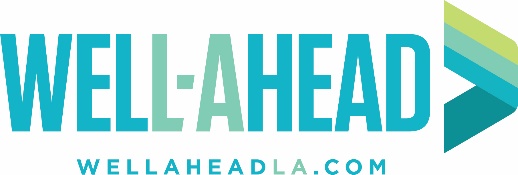 